PrénomDateEcrit : reconstitue les mots suivants puis colle les étiquettes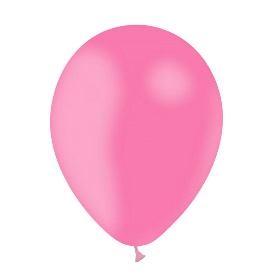 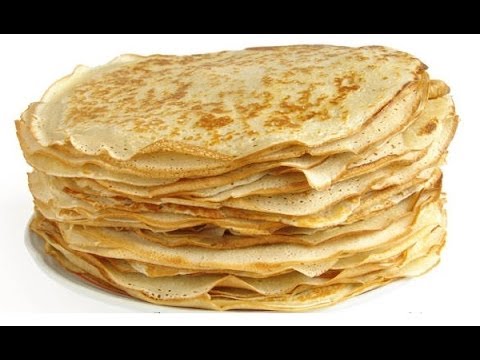 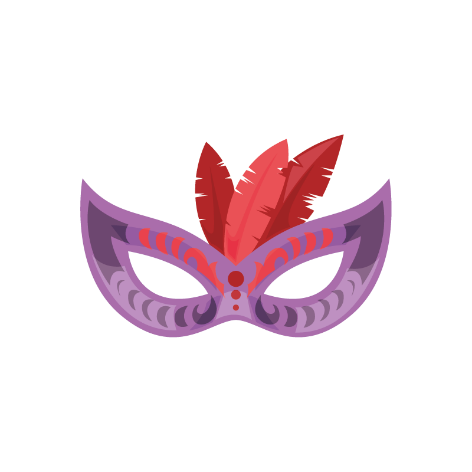 MASCREBALLONQUEPE